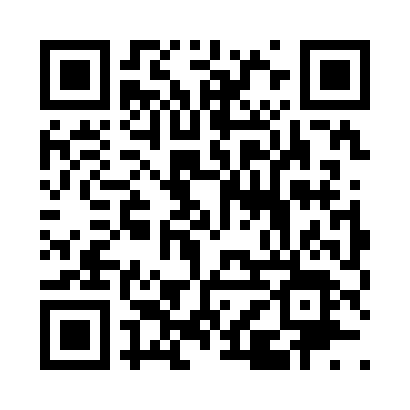 Prayer times for Richard, Iowa, USAMon 1 Jul 2024 - Wed 31 Jul 2024High Latitude Method: Angle Based RulePrayer Calculation Method: Islamic Society of North AmericaAsar Calculation Method: ShafiPrayer times provided by https://www.salahtimes.comDateDayFajrSunriseDhuhrAsrMaghribIsha1Mon4:015:451:225:268:5910:432Tue4:015:461:225:268:5910:433Wed4:025:461:235:268:5910:424Thu4:035:471:235:268:5810:425Fri4:045:481:235:268:5810:416Sat4:055:481:235:268:5810:417Sun4:065:491:235:268:5710:408Mon4:075:501:235:268:5710:399Tue4:085:501:235:268:5610:3810Wed4:095:511:245:268:5610:3811Thu4:105:521:245:268:5510:3712Fri4:115:531:245:268:5510:3613Sat4:135:531:245:268:5410:3514Sun4:145:541:245:268:5410:3415Mon4:155:551:245:268:5310:3316Tue4:165:561:245:268:5210:3217Wed4:185:571:245:268:5210:3118Thu4:195:581:245:258:5110:2919Fri4:205:591:255:258:5010:2820Sat4:225:591:255:258:4910:2721Sun4:236:001:255:258:4810:2622Mon4:246:011:255:258:4810:2423Tue4:266:021:255:248:4710:2324Wed4:276:031:255:248:4610:2225Thu4:286:041:255:248:4510:2026Fri4:306:051:255:248:4410:1927Sat4:316:061:255:238:4310:1728Sun4:336:071:255:238:4210:1629Mon4:346:081:255:238:4110:1430Tue4:366:091:255:228:3910:1331Wed4:376:101:245:228:3810:11